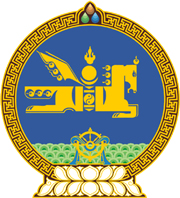 МОНГОЛ УЛСЫН ХУУЛЬ2021 оны 05 сарын 06 өдөр                                                                  Төрийн ордон, Улаанбаатар хотЗӨРЧЛИЙН ТУХАЙ ХУУЛЬД ӨӨРЧЛӨЛТ  ОРУУЛАХ ТУХАЙ 1 дүгээр зүйл.Зөрчлийн тухай хуулийн 8.4 дүгээр зүйлийг доор дурдсанаар өөрчлөн найруулсугай:“8.4 дүгээр зүйл.Патентын тухай хууль зөрчих1.Патентаар хамгаалагдсан бүтээгдэхүүнийг, эсхүл патентаар хамгаалагдсан аргаар үйлдвэрлэсэн бүтээгдэхүүнийг патент эзэмшигчийн зөвшөөрөлгүйгээр үйлдвэрлэсэн, зах зээлд нийлүүлсэн, импортолсон, худалдах санал гаргасан, худалдсан, хэрэглэсэн, эсхүл эдгээр зорилгоор хадгалсан, эсхүл патентаар хамгаалсан аргыг хэрэглэсэн нь эрүүгийн хариуцлага хүлээлгэхээргүй бол зөрчил үйлдэхэд ашигласан эд зүйлс, хууль бусаар олсон хөрөнгө, орлогыг хурааж, үйл ажиллагааг зогсоож, учруулсан хохирол, нөхөн төлбөрийг гаргуулж хүнийг таван зуун нэгжтэй тэнцэх хэмжээний төгрөгөөр, хуулийн этгээдийг таван мянган нэгжтэй тэнцэх хэмжээний төгрөгөөр торгоно.”2 дугаар зүйл.Энэ хуулийг Патентын тухай хууль /Шинэчилсэн найруулга/ хүчин төгөлдөр болсон өдрөөс эхлэн дагаж мөрдөнө.	МОНГОЛ УЛСЫН 	ИХ ХУРЛЫН ДАРГА				Г.ЗАНДАНШАТАР